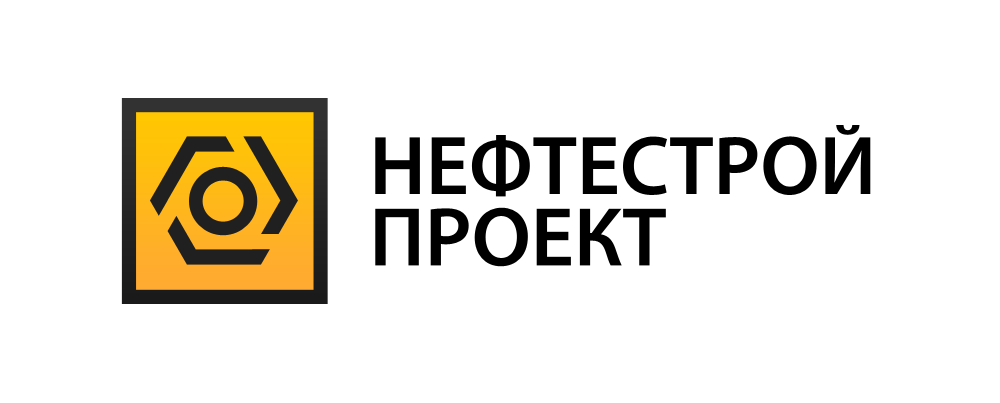 Свидетельство № 0064-2013-6315602088-09 от 7 марта 2013 г. ДОКУМЕНТАЦИЯ ПО ПЛАНИРОВКЕ ТЕРРИТОРИИПроект планировки совмещенный с проектом межевания территории для строительства линейного объекта:"Сбор нефти и газа со скважин №№ 665, 666, 667, 2101, 5101, 5102, 5104, 5106, 5107, 5108, 5109, 5113, 5114, 5115 и система заводнения скважин №№ 665, 5101, 5104 5109, 5114 Сорочинско-Никольского месторождения"Часть 1. Основная часть проекта планировки территории.Раздел 1. Проект планировки территории. Графическая часть. Раздел 2. Положение о размещении линейных объектов.Часть 2. Основная часть проекта межевания территории.Раздел 1. Текстовая часть проекта межевания территории. Раздел 2. Чертежи межевания территории.4686ПГлавный инженер	А.Я. КлюевГлавный инженер проекта                                                              	И.В. Калинин2018Свидетельство № 0064-2013-6315602088-09 от 7 марта 2013 г. ДОКУМЕНТАЦИЯ ПО ПЛАНИРОВКЕ ТЕРРИТОРИИПроект планировки совмещенный с проектом межевания территории для строительства линейного объекта:"Сбор нефти и газа со скважин №№ 665, 666, 667, 2101, 5101, 5102, 5104, 5106, 5107, 5108, 5109, 5113, 5114, 5115 и система заводнения скважин №№ 665, 5101, 5104 5109, 5114 Сорочинско-Никольского месторождения"Часть 3. Материалы по обоснованию проекта планировки территории.Раздел 1. Материалы по обоснованию проекта планировки территории. Графическая часть. Раздел 2. Материалы по обоснованию проекта планировки территории. Пояснительная записка. Часть 4. Материалы по обоснованию проекта межевания территории. Раздел 1. Чертежи.4686ПГлавный инженер	А.Я. КлюевГлавный инженер проекта                                                                  	И.В. Калини2018